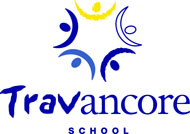 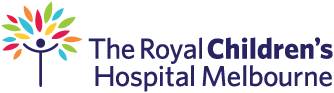 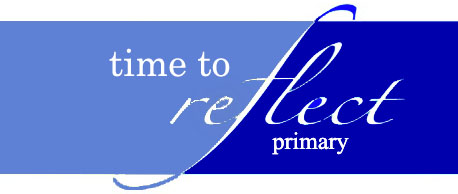 Time to Reflect (Primary) 2020Responding to the mental health needs of Primary StudentsTravancore School in partnership with the Royal Children’s Hospital Mental Health (RCHMH), would like to offer staff working in primary schools the opportunity to be a part of a unique professional development series.  ‘Time to Reflect’ will introduce the theory and framework of Reflective Practice and provide opportunities for participants to reflect on their current professional practice in a safe and supported learning environment.Each session focuses on a specific mental health disorder and shares practical positive support strategies that may be implemented to support students experiencing mental health difficulties. The research based framework Prevent-Teach-Reinforce (PTR) is used as a tool to develop Individual Positive Support Plans.Over 5 sessions, topics will cover: working with mental health services, engaging families, trauma and attachment, anxiety, autism spectrum disorders, challenging behaviours & staff self-care. Each session will be delivered by an experienced Travancore Outreach Teacher and a RCH Senior Mental Health Clinician.This training is suitable for anyone with an interest in student wellbeing, people new to wellbeing positions or those wanting an opportunity to meet staff working in similar roles and share best professional practice e.g. classroom teachers, wellbeing/welfare co-ordinators & SSSOs (see registration form).When:Session 1: Fri 24th April	 	9.00am – 12.00 noon (Introduction to Reflective Practice)Session 2: Fri 8th May		9.00am – 12.00 noon (Depression and Anxiety in Primary Aged Children)Session 3: Fri 22nd May		9.00am – 12.00 noon (Autism Spectrum Disorders) Session 4: Fri 5th June		9.00am – 12.00 noon (Attachment Theory, Trauma and Self Care)Session 5: Fri 19th June  		9.00am – 12.00 noon (Behaviours of Concern & Crisis Planning) *Participants are required to attend all 5 sessions.Where:		VISY CARES HUB		80B Harvester Rd, Sunshine VIC 3020 Cost:		$66.00(GST incl.) to cover catering and materials for all sessions.Registration:	Please complete the attached form and email to the Travancore School at:                       travancore.sch@edumail.vic.gov.au  		Confirmation of places will be provided by return email.  Places are limited.For enquiries please contact:Poppy Nixon Email: Nixon.poppy.e@edumail.vic.gov.au       Travancore SchoolPh: 9345 6053 Time to Reflect (Primary)REGISTRATION FORMPlease enrol me in the Time to Reflect (Primary) Program.Name:______________________________________________________________Please tick as many as applicable:Roles:       Classroom Teacher                                    Wellbeing/ Welfare Co-ordinator	                  Level Co-ordinator                                     SSSO                  Leading Teacher                                         School Nurse                 Assistant Principal                                      Other__________________Contact Phone Number: _______________________________________________Contact E-mail Address: _______________________________________________Dietary Requirements: ________________________________________________Postal Address (for Billing):Email completed form to the Travancore School at travancore.sch@edumail.vic.gov.au Registrations close 20th March, 2020